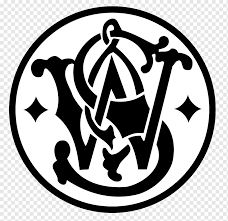 200 Jahre BSG NailaEinladungzumS&W-Vergleichsschießen RevolverKaliber .357 Mag.am Samstag, den10. Juni 2023 Bürger- und Schützengesellschaft 1823 Naila e.V.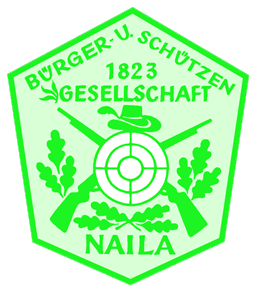 Wettkampf:Revolver Smith & Wessonmind. Kaliber .38 u. größer25m Präzisionsscheibe5 Schuss Probe20 Schuss WertungWertung Mannschaft:Pro Verein können vor Schießbeginn bis zu drei Mannschaften gebildet werden.Eine Mannschaften bestehen aus drei Einzelschützen welche ausschließlich für den Verein antreten dürfen, in welchem sie Mitglied sind. Trefferaufnahme nach ProbeschüssenVon allen 25 abgegebenen Schüssenwerden die schlechtesten 5 Trefferabgezogen, nur die besten 20 Trefferkommen in die WertungZeitplan:13:00 Uhr Begrüßung13:15 Uhr Mannschaftsmeldungen13:30 Uhr Wettkampfbeginn Preise:Urkunden, Nadeln für alle teilnehmenden SchützenOrigineller Wanderpokal(verbleibt im Vereinsheim der BSG 1823 Naila e.V.)Anmeldung:Per Mail an reinhold@rbeck-online.deoder Tel.: 0179 4478835Startgeld:15,00 € je SchützeDas Startgeld ist nach der Anmeldung auf das Konto der BSG Naila bei der Sparkasse HochfrankenIBAN: DE22 7805 0000 0430 0075 00unter Angabe von Teilnehmernamen und Verein zu überweisen. Veranstaltungsort:Schießhalle der BSG 1823 Naila e.V., Kronacher Str. 22, 95119 NailaWir wünschen allen Teilnehmern „Gut Schuss“ und freuen uns auf eine rege TeilnahmeKronacher Strasse 22
95119 Nailawww.bsg-naila.de